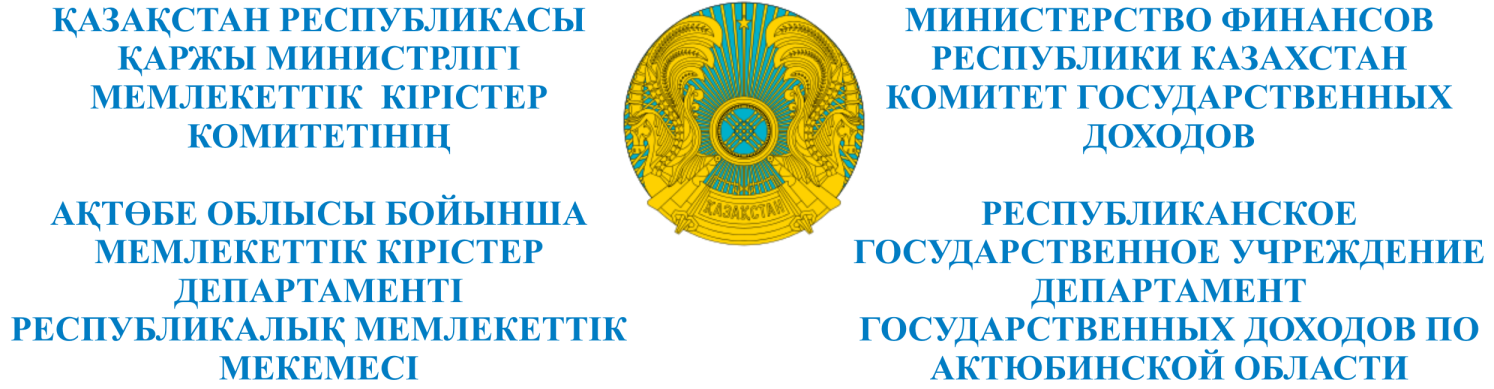 _________________________________________________________________________________        БҰЙРЫҚ                                                                                       ПРИКАЗ           «____»_______________201___ж                                                                              №________                      Ақтөбе қаласы                                                                                                   город Актобе      Банкроттық басқарушыны тағайындау туралы«Оңалту және банкроттық туралы» Қазақстан Республикасының 2014 жылғы 7 наурыздағы Заңының 93-бабы, 4-тармағына сәйкес және «Гранит.АП» жауапкершілігі шектеулі серіктестігінін 2017 жылғы 05 шілдедегі кредиторлар жиналысының хаттамалық шешімінің негізінде, БҰЙЫРАМЫН:«Гранит.АП» жауапкершілігі шектеулі серіктестігінін, БСН 120840017989 банкроттық басқарушысы болып Исанов Ахат Құдайбергенұлы тағайындалсын.Исанова Ахата Құдайбергенұлықа Қазақстан Республикасының оңалту және банкроттық туралы заңнамасы талаптарына сәйкес банкроттық басқарушы міндеттерін атқару жүктелсін.Банкроттық басқарушы Исанова Ахата Құдайбергенұлы Қазақстан Республикасының оңалту және банкроттық туралы заңнамасы талаптарының орындалуын қамтамасыз етсін.Осы бұйрықтың орындалуын бақылау Берешектермен жұмыс басқармасының басшысы Шолпан Тлесовна Алимбетоваға жүктелсін. Басшы                                                                                           А.ПаяевРезультаты согласования
25.7.2017: Алимбетова Ш. Т. (Управление по работе с задолжностью) - - cогласовано без замечаний
25.7.2017: Костыров Н. Е. (Отдел реабилитации и банкротства) - - cогласовано без замечаний
25.7.2017: Адилшина М. М. (Юридическое управление) - - cогласовано без замечаний
25.7.2017: Кадырбеков А. Ч. (Руководство) - - cогласовано без замечаний
№ исх: 369   от: 26.07.2017